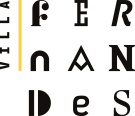 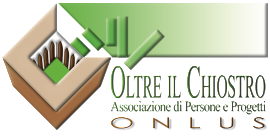 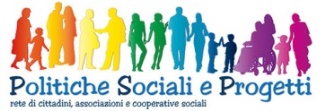 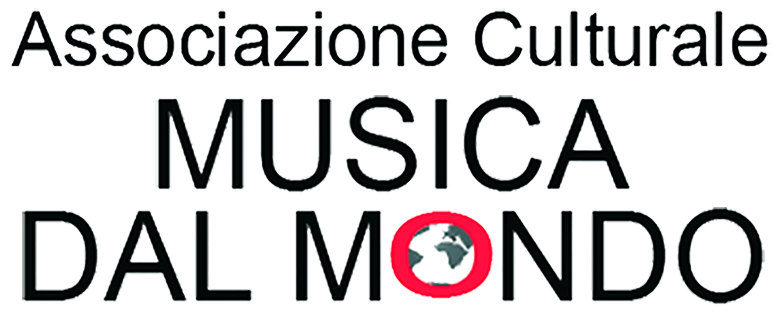 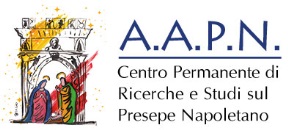 domanda di partecipazione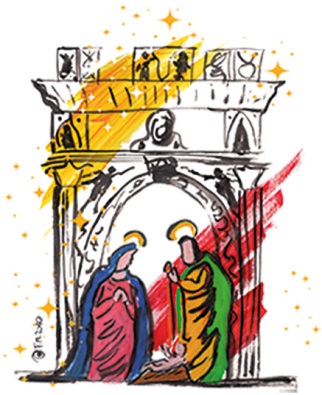 PREMIO NATIVITY IN THE WORLD 2021 PER LE ATTIVITÀ SOCIALIDa compilare in Word ed inviare agli account mail politichesocialiprogetti@virgilio.it e cultura@oltreilchiostro.org entro l’8/12/2020; entro un giorno dall’invio della domanda verrà trasmessa una e-mail di avvenuta ricezione. Per contatti web: http://politichesocialieprogetti.blogspot.com/ o sulla pagina Facebook “Politiche Sociali e Progetti”; per messaggi o contatti telefonici: segreteria PSP tel. 339.402.89.00.NOME ENTE DEL TERZO SETTORE:TIPO ENTE:SEDE LEGALE DELL’ENTE:EVENTUALE ISCRIZIONE AD ALBI DI RIFERIMENTO:COGNOME E NOME REFERENTE DELL’ENTE:CONTATTO TELEFONICO:EMAIL:DESCRIZIONE DELL’ATTIVITA’ SOCIALE CHE SI INTENDE FAR CONCORRERE (MAX 30 RIGHE):In questa sezione, a testo libero, si chiede di offrire elementi utili alla valutazione dell’impatto sociale dell’iniziativa. Un’eventuale documentazione fotografica, video o web, può concorrere ad una migliore valutazione e può essere allegata con l’invio di questa scheda.ALLEGATI: LUOGO E DATA____________________________FIRMA_______________________